						Name __________________________Task A:  Research an inventor and their invention(s) and create a trading card.Due date: ____________________Step 1: Learning About Inventors 
The first step in becoming an inventor is to learn all that you can about inventors and their inventions. You will discover how and why certain products were invented. Did you ever wonder why the safety pin was invented? Or how toothpaste was packaged before it was put into tubes? And how about mousetraps? Did you ever think about how many different types have been invented? In reading about inventors, you will learn that their inventions were made to fill a need. You will also learn that successful inventors: 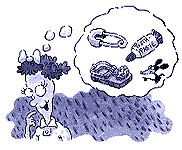 You will complete your study of inventors by creating a trading card about your chosen inventor and their invention(s).							Name ______________________________Task B: Journal Problem/Solution PacketStep 2: Finding an Idea 		
It can be said that need is the mother of invention. Your idea for an invention will come from something that you or someone you know needs. There are several ways to find ideas for inventions. One way is to ask people if there is anything they need. Another method is called brainstorming. You can brainstorm alone or with others. Here is an example of how brainstorming works. Name an object such as a lunch box. Take ten minutes to list everything you can that is wrong with lunch boxes. Next, find a way to correct some of the problems. Your ideas for solving the problems can be a big step toward inventing a new or improved product. Keep in mind that your invention does not have to be a product. Instead, it can be a process for doing something. For example, it may be a better way of memorizing a list of objects, or a new card game. Need help getting started?Observe your environment. Take a look around home, school, your friend'shouse, or the store. Can you think of ways to improve everyday jobs ortasks?Talk with people, interview someone, and always ask questions. Don't beafraid to ask your family, teachers, and community helpers if there's a job,task, or process that has room for improvement.What is something in your everyday life that needs a better solution? Is itcleaning up your toys? Is it feeding the dog? Perhaps you can invent asolution to your very own problem!Think about the environment. What are some of the big issues facing ourenvironment today? What environmental problems will future generationsface? Is there a way you can alleviate those problems?Think of problems relating to seasons and weather. Remember all the snowwe had last winter? Is there something you can invent to improve theremoval of snow or removing fallen leaves in autumn?Time to brainstorm! Initial Brainstorming				Name _________________________Due Date: ____________________Brainstorming is valuable to the learning process and it is importantfor inventors to document how their idea took shape. Please use theBRAINSTORMING PAGE to narrow down invention ideas anddescribe here how the idea evolved:Date: ______________________A problem that I would like to solve:  __________________________________________________________________________________________________________________________________________________________________________Why do you think that this is a problem that needs to be “solved”?_________________________________________________________________________________________________________________________________________________________________________________________________________Possible Solutions:Date: ______________________A problem that I would like to solve:  __________________________________________________________________________________________________________________________________________________________________________Why do you think that this is a problem that needs to be “solved”?_________________________________________________________________________________________________________________________________________________________________________________________________________Possible Solutions:Date: ______________________A problem that I would like to solve:  __________________________________________________________________________________________________________________________________________________________________________Why do you think that this is a problem that needs to be “solved”?_________________________________________________________________________________________________________________________________________________________________________________________________________Possible Solutions:							Name _________________________Task C: Research/Planning/DiagramDue Date: _____________________The problem I am choosing to solve is: ___________________________________________________________________Step 3: Research and Planning      Before an invention can be successful, you have to make a plan. Your plan should include all the steps you can think of, from beginning to end. When writing your plan, ask yourself questions such as these: What can I read about that will help me with my invention? Whom can I talk to about solving problems and planning properly? What materials will I need? What steps should I follow? How much time should I allow for each step? How can I test my invention? How can I be sure my invention is safe to use? Don't be surprised if you have to change your plans along the way. Sometimes a plan will not work as well as you first thought it would. So keep an open mind for change. You may even discover a better way of completing a certain step.My invention will be: _________________________________________________

___________________________________________________________________Describe the invention and how it solves the above stated problem. Include the steps taken to arrive at the solution:______________________________________________________________________________________________________________________________________________________________________________________________________________________________________________________________________________________________________________________________________________________________________________________________________________________________________________________________________________________________________________________________________________________________________________________________________________________________________________________________________________________________DiagramThe name of my invention is: ______________________________________Here is a detailed diagram with the parts labeled.This is what I am inventing for the Invention Convention. I know that it must be approved by my teacher before I begin construction.___________________________		______________________________Student Signature					Teacher Signature							Approved?  YES    NO							Name ____________________________(Task E) AdvertisementMarketing Plan. How will you convince others to consider the merits of your Invention? If you were going to sell it, how would you persuade people to buy? What slogans or catchy phrases can you use to get their attention, and keep your product in their memories? In class, we discussed ways to consider your audience, consider your invention, and market your invention. You will actually do the work on your display board at home. You can work on fancy lettering and artwork for your display at home, too. Your display boards will serve as a backdrop for your invention. Task D  Build your invention! (prototype) It does not have to be a working model, but you will need to explain how it would work if it were real.  This part of the project will be completed at home!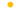 Keep an open and curious mind. They are always looking for a better way to do things, and they do not resist change. Gather as much information as they can about an idea before they begin to invent. Keep trying to find a solution to their problem. They go through a lot of trial and error as they seek a solution. They do not give up. Continue to improve their products. DatePossible Invention (solution)/Why do you think this would help?DatePossible Solution/Why do you think this would help?DatePossible Solution/Why do you think this would help?